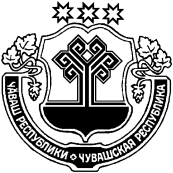             «О внесении  изменений  в Устав  Булдеевского  сельского   поселения     Цивильского района     Чувашской     Республики , утвержденный      решением     Собрания        депутатов  Булдеевского  сельского поселения Цивильского района Чувашской Республики от 25 июля 2012г. №18-1   ».В соответствии со  статьей 20  Федерального закона от 28 декабря . N 396-ФЗ "О внесении изменений в отдельные законодательные акты Российской Федерации», статьей 6 Федерального закона от 28.12.2013г. №416-ФЗ «О внесении изменений в Федеральный закон «О лотереях» и отдельные законодательные акты Российской Федерации» Собрание депутатов Булдеевского  сельского поселения Цивильского района Чувашской Республики                                                       РЕШИЛО:               1. Внести изменения в Устав Булдеевского  сельского поселения Цивильского района Чувашской Республики, утвержденный решением Собрания депутатов  Булдеевского  сельского поселения Цивильского района Чувашской Республики от 25 июля 2012г. №18-1   (далее – Устав) следующего содержания:1.1.Признать утратившим силу пункт 32 части 1 статьи 6 Устава.1.2.Изложить пункт 3 части 1 статьи 8 Устава в следующей редакции:  «3) создание муниципальных предприятий и учреждений, осуществление финансового обеспечения деятельности муниципальных  казенных учреждений и финансового  обеспечения выполнения  муниципального задания  бюджетными  и автономными муниципальными учреждениями, а также  осуществление закупок товаров, работ, услуг для обеспечения муниципальных нужд;».1.3. Изложить статью 52 Устава в следующей редакции:«Статья 52 Закупки для обеспечения муниципальных нужд.1. Закупки товаров, работ, услуг для обеспечения муниципальных нужд осуществляются в соответствии с законодательством Российской Федерации о контрактной системе в сфере закупок товаров, работ, услуг для обеспечения государственных и муниципальных нужд.2. Закупки товаров, работ, услуг для обеспечения муниципальных нужд осуществляются за счет средств местного бюджета».3. Настоящее решение вступает в силу после его государственной регистрации и  официального опубликования в периодическом печатном издании  Булдеевского  сельского поселения Цивильского района Чувашской Республики « Булдеевский вестник».Глава Булдеевского сельского поселения                      Ю.В.Деомидов ЧĂВАШ РЕСПУБЛИКИÇĔРПУ РАЙОНĚ      ЧУВАШСКАЯ  РЕСПУБЛИКА ЦИВИЛЬСКИЙ РАЙОН ÇЫРМАПУÇ ЯЛ ПОСЕЛЕНИЙĚН ДЕПУТАТСЕН ПУХĂВĚ ЙЫШĂНУ                                              12 март    2014 ç.  35-1 №                                            Çырмапуç ялěСОБРАНИЕ ДЕПУТАТОВ      БУЛДЕЕВСКОГО СЕЛЬСКОГО ПОСЕЛЕНИЯ                        РЕШЕНИЕ           12 марта   2014 г.  № 35-1                   деревня Булдеево